БАШКОРТОСТАН        РЕСПУБЛИКАҺЫ                  РЕСПУБЛИКА        БАШКОРТОСТАН       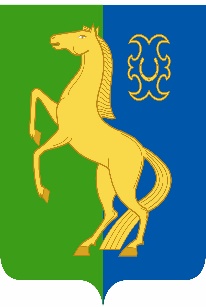 ЙӘРМӘКӘЙ  РАЙОНЫ   МУНИЦИПАЛЬ                             СОВЕТ    СЕЛЬСКОГО   ПОСЕЛЕНИЯРАЙОНЫНЫҢ   ИҪКЕ     СҮЛЛЕ   АУЫЛ                                СТАРОСУЛЛИНСКИЙ СЕЛЬСОВЕТ       СОВЕТЫ          АУЫЛ         БИЛӘМӘҺЕ                                                     МУНИЦИПАЛЬНОГО          РАЙОНА                 СОВЕТЫ                                                                           ЕРМЕКЕЕВСКИЙ     РАЙОН452195,   Иҫке Сүлле аулы,    Уҙәк  урамы,  84                                            452195, с. Старые Сулли, ул. Центральная.84тел.  2 – 63 – 73                                                                        тел.  2 – 63 –                ҠАРАР                                    № 263                                   РЕШЕНИЕ         « 19 » апрель 2023 й.                                                            « 19 » апрель 2023 гО внесении изменений и дополнений в решение Совета  СП Старосуллинский сельсовет МР Ермекеевский район № 207 от 22.04.2022 г. Об утверждении «Порядка проведения антикоррупционной экспертизы муниципальных правовых актов и их проектов Совета сельского поселения Старосуллинский  сельсовет муниципального района Ермекеевский район Республики Башкортостан» В связи с внесенными изменениями  Федеральным законом от 05.12.2022 г. № 498-ФЗ в Федеральный закон от 17.07.2009 № 172-ФЗ «Об антикоррупционной экспертизе нормативных правовых актов и проектов нормативных правовых актов», согласно Федерального закона от 14.07.2022 г. № 255-ФЗ и в целях приведения муниципального нормативного правового акта в соответствие с действующим законодательством, Совет сельского поселения Старосуллинский  сельсовет муниципального района Ермекеевский район Республики Башкортостан:1.Дополнить п. п. 3.1 пункта 3. «Независимая антикоррупционная экспертиза правовых актов и проектов правовых актов» Не допускается проведение независимой антикоррупционной экспертизы нормативных правовых актов (проектов нормативных правовых актов): 6) иностранными агентами.  Иностранным агентом может быть признано российское или иностранное юридическое лицо независимо от его организационно-правовой формы, общественное объединение, действующее без образования юридического лица, иное объединение лиц, иностранная структура без образования юридического лица, а также физическое лицо независимо от его гражданства или при отсутствии такового.          2. Настоящее решение обнародовать в установленном порядке и разместить на официальном сайте Администрации сельского поселения Старосуллинский сельсовет муниципального района Ермекеевский район Республики Башкортостан.         3. Настоящее решение вступает в силу со дня его обнародования.Глава сельского поселенияСтаросуллинский сельсоветР.Х.Абдуллин   